Ansøgningsskema til social- og sundhedshjælper – erhvervsuddannelse for voksne (EUV)Der er flere sider, så husk at udfylde dem alle. Har du spørgsmål til, hvordan du udfylder skemaet, så kontakt Anders Chr. Møller Nielsen på 31 64 72 05 mail: andn@sosunord.dk eller John Kristensen på 31 64 74 02 mail: jokr@sosunord.dkNår du har udfyldt ansøgningsskemaet og har fundet alle dokumenter frem, så scanner du det hele og sender det via formularen på hjemmesiden eller med sikker post til: optagssheuv1@sosunord.dk. OBS! Hvis du bliver optaget, så skal du og din arbejdsgiver lave en uddannelsesaftale, som din arbejdsgiver skal sende til os. Alternativt kan du tage uddannelsen med en jobplan.  Så skal du sende din uddannelsesplan og dokumentet AF71 til din sagsbehandler på jobcenteret. Du kan også tage uddannelsen på SU.  Dine personlige oplysningerUdfyld nedenstående så vi kan få dig registreret rigtigt.Dit fornavn og efternavn: _________________________________________________________________
Dit CPR-nr.: ___________________________________
Din hjemmeadresse: _____________________________________________________________________
Vejnavn og hus nr.: ______________________________________________________________________
Postnr.: __________ By: __________________________ 
Tlf. __________________ e-mail: _____________________________________________________________Ansøger har været ansat fra (angiv dato, måned, år): _______________Ansøger har været ansat indtil (angiv dato, måned, år): _______________  Ansøger er stadig ansat (Sæt x) : _____Ansættelsesstedets navn: ________________________________________________________________Arbejdsgivers navn: ______________________________________________________________________Leders mail og mobilnr: __________________________________________________________________            Har du brug for støtte under din uddannelse?Fortæl os om dine udfordringer nedenfor. Det kan fx være, at du har svært ved at læse, stave, høre, se, er ordblind eller har en diagnose. Vores vejledere hjælper dig videre, når du er blevet optaget._______________________________________________________________________________________

_______________________________________________________________________________________
Dokumentation for erhvervserfaringEUV 1 er en forkortet uddannelse til social- og sundhedshjælper (max 17 uger), hvor eleverne får merit for grundforløbet og praktikken, på baggrund af deres tidligere erhvervserfaring på området. Derfor er det vigtigt, at ansøgerne kan dokumentere deres erhvervserfaring.Som led i ansøgning til EUV 1, skal ansøgeren således kunne dokumentere, at denne har min. to års relevant erhvervserfaring indenfor de sidste fire år, jf. Bekendtgørelse om uddannelsen til social- og sundhedshjælper, BEK nr. 222 af 02.03.2023 
Af uddannelsesordningen 2022 - stk. 5.3 for social- og sundhedshjælpere fremgår det endvidere, at varigheden af relevant erhvervserfaring beregnes i henhold til den gældende overenskomst på området. Heraf fremgår, at fuldtid opnås ved en ugentlig arbejdstid på over 24 timer, og at relevant erhvervserfaring med en ugentlig arbejdstid mellem 8-24 timer tæller med som 50%.Udfyldes sammen med din arbejdsgiverDokumentation for at ansøger:Har min. 2 års relevant erhvervserfaring med over 24 timer/uge inden for de seneste 4 år. Erhvervserfaringen skal være inden for ét af områderne (sæt x):Kan dokumentere erfaring med følgende jobfunktioner:(sæt x):*Se oplæringsmålene på side 5-6______________________________________                           ______________________________________  Dato, leders underskrift og stempel                                           Dato, ansøgers underskriftOplysninger om økonomi under uddannelsenUdfyld kun de felter, der passer på dig.Jeg er i et fast ansættelsesforhold
Jeg er ansat i et vikariat / er ledig
Jeg er berettiget til at tage en uddannelse som led i revalidering
Dokumentation - førstehjælp og brandbekæmpelse
Når du er uddannet social- og sundhedshjælper, så skal du være certificeret i førstehjælp og brandbekæmpelse. Hvis du allerede er certificeret, så kan du afkrydse felterne herunder. Ellers kan du opnå din certificering i løbet af din uddannelse, med hjælp fra skolen. Husk at sende dokumentation - en kopi af certifikatet - sammen med din ansøgning:Vejledning - optagelseskravFor at blive optaget på erhvervsuddannelse for voksne – social- og sundhedshjælper (EUV1), skal du opfylde følgende optagelseskrav: 
Være fyldt 25 år ved uddannelsens startKunne dokumentere minimum 2 års relevant erhvervserfaring med over 24 timer pr uge inden for de seneste 4 årErhvervserfaringen skal være fra ansættelse på plejecentre, fra ansættelse i hjemmeplejen eller fra ansættelse på arbejdspladser hvor der udføres pleje- og omsorgsopgaver svarende til opgaver i hjemmepleje og plejecentre.Kunne dokumentere erhvervserfaring med følgende jobfunktioner:Skal have erfaring fra flere vagtlagSkal have væsentlig arbejdserfaring med pleje- og omsorgsopgaver, der afspejler oplæringsmåleneSkal i sine arbejdsfunktioner have indgået i team med sundhedsfagligt personaleSkal i sine arbejdsfunktioner have indgået i sundhedsfaglig sparringSådan dokumenterer du, at du lever op til optagelseskravene Dette skal du gøre for at dokumentere, at du lever op til optagelseskravene.Udfyld felterne under Dokumentation for erhvervserfaring. Din arbejdsgiver skal afkrydse, stemple og underskrive dette dokument.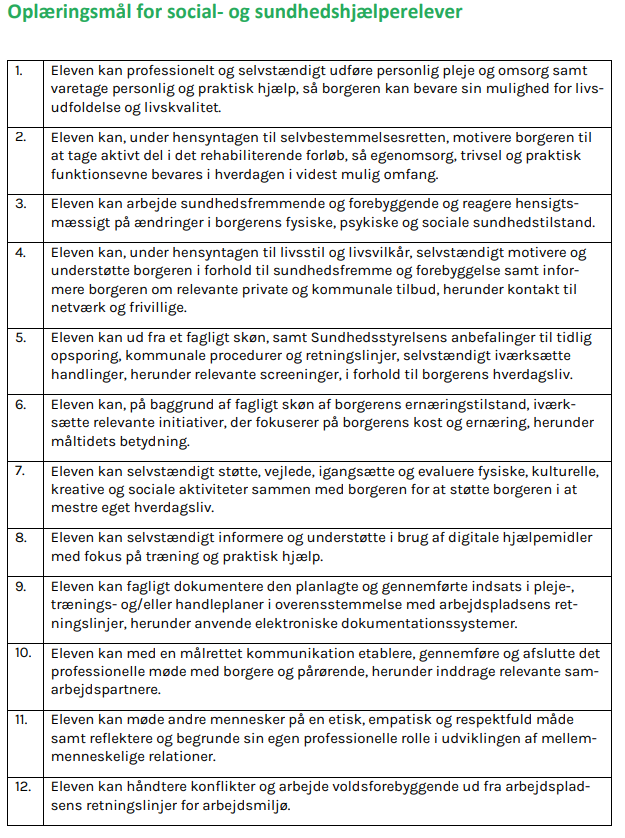 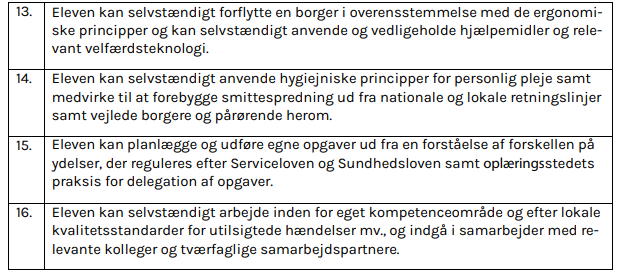 HjemmeplejenPlejecentreArbejdspladser, hvor der udføres pleje- og omsorgsopgaver svarende til opgaver i hjemmepleje og på plejecentreSkal have erfaring fra flere vagtlag (dag- aften- og nattevagter)Skal have væsentlige arbejdserfaringer med pleje- og omsorgsopgaver der afspejler oplæringsmålene* (for uddannelsen til social- og sundhedshjælper)Skal i sine arbejdsfunktioner have indgået i et team med sundhedsfagligt personaleSkal i sine arbejdsfunktioner have indgået i sundhedsfaglig sparringVirksomhedens navn:
Virksomhedens navn:
Virksomhedens navn:
Jeg har en aftale om en uddannelsesaftale med min arbejdsplads 
JaNejVirksomhedens navn:
Virksomhedens navn:
Virksomhedens navn:
Jeg har en aftale om en uddannelsesaftale med min arbejdsplads 
JaNejJeg påtænker at tage uddannelsen på SUJaNej
Jeg har en aftale med jobcentret (jobplan)JaNejSagsbehandlers kontaktoplysningerSagsbehandlers kontaktoplysningerSagsbehandlers kontaktoplysningerHvilket jobcenter er du tilknyttet?Hvilket jobcenter er du tilknyttet?Hvilket jobcenter er du tilknyttet?NavnNavnNavnTlf. nr. Tlf. nr. Tlf. nr. E-mailE-mailE-mailSagsbehandlers kontaktoplysningerHvilket jobcenter er du tilknyttet?NavnTlf. nr. E-mailJeg har kompetencer svarende til elementær brandbekæmpelse efter Dansk Brand og sikringsteknik Instituts retningslinjer pr. 1/9-14 (3 timer)Jeg har kompetencer svarende til ”Førstehjælp på erhvervsuddannelserne” efter Dansk Førstehjælpsråds uddannelsesplaner pr. 1/8-16 (12 timer)